目　　　　次　トピックス　●平成30年工業統計調査結果（平成29年実績）【確報】 大阪府総務部統計課	1　お知らせ　●10月18日は「統計の日」　　　　　　　大阪府総務部統計課	3　毎月の統計調査結果　人　口　　大阪府毎月推計人口　令和元年８月１日現在	5物　価　　大阪市消費者物価指数の動き　令和元年８月速報	7工　業　　大阪府工業指数　令和元年６月速報	9※「労働　大阪の賃金、労働時間及び雇用の動き」は、令和元年６月分毎月勤労統計調査地方調査月報の公表を延期しているため、掲載しておりません。　四半期の統計調査結果　労　働　　大阪の就業状況 労働力調査　2019年４～６月期平均	11　今月の統計表　	13　新着資料のご案内　	24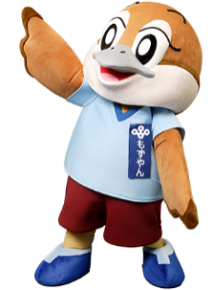 月刊大阪の統計２０１９年（令和元年）９月　No.８４７２０１９年（令和元年）９月　No.８４７